prof. Ing. Jozef Janovec, DrSc.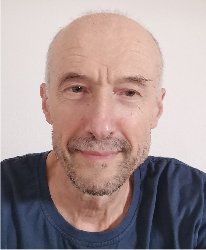 (1956)Technická univerzita v Košiciach, Fakulta materiálov, metalurgie a recyklácieSlovenská technická univerzita v Bratislave, Materiálovotechnologická fakultaÚstav materiálového výskumu Slovenskej akadémie vied, KošiceVysokoškolské štúdium v odbore Náuka o kovoch, tvárnenie kovov a zlievarenstvo (1980) aj internú vedeckú ašpirantúru v odbore Fyzikálne metalurgia a medzné stavy materiálov (1986) absolvoval na Hutníckej fakulte Vysokej školy technickej v Košiciach. Vo svojej odbornej kariére pôsobil ako vedecký pracovník na Ústave materiálového výskumu Slovenskej akadémie vied (vedecká hodnosť DrSc. mu bola udelená v roku 1998) aj vysokoškolský učiteľ na Materiálovotechnologickej fakulte Slovenskej technickej univerzity v Bratislave (za vysokoškolského profesora bol menovaný v roku 2008). Popri činnosti na domácich pracoviskách absolvoval aj dlhodobé pobyty na Max-Planck-Institut für Eisenforschung, Düsseldorf (postdoktorand, 1993-1994), Osaka University, Welding and Joining Institute (hosťujúci professor, 1999) a Inštitut za kovinske materiale in tehnologije, Ljubljana (starší vedecký pracovník, 2003-2005). Vo vedeckej oblasti sa venoval štúdiu transportných a transformačných procesov v legovaných oceliach (precipitácia, segregácia) a charakterizovaniu štruktúrne komplexných intermetalických fáz (kvázikryštály, ale aj kvázikryštalické aproximanty a iné fázy s obrovskou základnou kryštálovou bunkou). Je autorom jednej vedeckej monografie, troch vysokoškolských učebníc a 99 pôvodných vedeckých prác v karentovaných časopisoch. Podľa databázy WOS boli jeho práce citované viac ako 1000-krát a jeho h-index má hodnotu 20. Bol/je vedúcim riešiteľom 17 medzinárodných, bilaterálnych alebo domácich vedeckých projektov. Doposiaľ vychoval 9 doktorandov, ktorí sa úspešne uplatnili v nadnárodných výrobných spoločnostiach, na ústavoch SAV, resp. v univerzitnom prostredí.V pedagogickej činnosti sa zameral na výučbu bazálnych (napr. Náuka o materiáloch, Fyzika materiálov) aj komplexne orientovaných (napr. Pokročilé materiály a technológie) predmetov na  všetkých stupňoch vysokoškolského vzdelávania. Úzko spolupracoval s výrobnými firmami, ako Železiarne Podbrezová, a.s., SES Tlmače, a.s. a iné, pri riešení koncepčných úloh technologického rozvoja aj operatívnych výrobných problémov. Je nositeľom viacerých ocenení na celoštátnej aj univerzitnej úrovni, ako aj členom viacerých vedeckých rád a redakčných rád odborných časopisov.          